Výročná správa Obce RENČIŠOVza rok 2015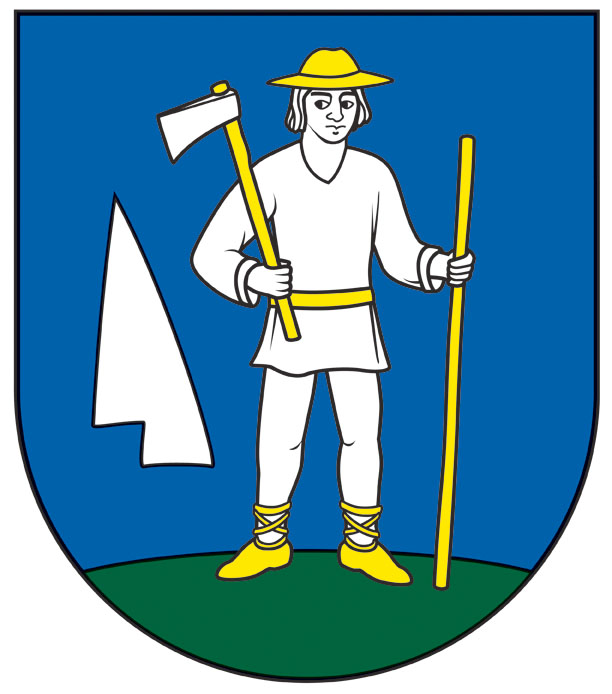 Schválené OZ: 05. 12. 2016                                  .....................                                     Miroslav Paločko                                       starosta obce  Vážení poslanci, Vážení občania Výročná správa Obce Renčišov za rok 2015, ktorú Vám predkladám, poskytuje reálny pohľad na činnosť obce a dosiahnuté výsledky v uplynulom roku. Obec Renčišov plnila v sledovanom roku úlohy, ktoré jej najmä vyplývajú z ustanovení zákona č. 369/1990 Zb. o obecnom zriadení v znení neskorších zmien a doplnkov, Ústavy Slovenskej republiky a ďalších zákonov a ustanovení, ktorými sa obec riadi pri zabezpečovaní samosprávnych kompetencií a kompetencií vyplývajúcich z preneseného výkonu štátnej správy. V roku 2015 dosiahla obec hospodársky výsledok, ktorý po úprave predstavuje prebytok vo výške 10.789,40 €. Obec sa v sledovanom období zamerala na udržanie kvality plnenia samosprávnych a prenesených kompetencií, ktorých plnenie si vyžiadalo náklady pokryté z príjmov bežného rozpočtu a finančných operácií. Orgány obce – obecný úrad, obecné zastupiteľstvo svojou činnosťou naplnili zodpovednosť, ktorú im zverujú kompetencie podľa ustanovení zákonov. Osobitné poďakovanie za odvedenú prácu v minulom roku patrí tým občanom, ktorý svojou dobrovoľníckou činnosťou prispeli k úspešnému napredovaniu obce.Miroslav Paločkostarosta obce1. Základná charakteristika účtovnej jednotky Obec Renčišov je samostatný územný samosprávny a správny celok Slovenskej republiky. Obec je právnickou osobou, ktorá samostatne hospodári s vlastným majetkom. Identifikačné údaje: Názov: Obec Renčišov Poštová adresa: Obecný úrad Renčišov, Renčišov č. 11, 082 63 p. Jarovnice Štatutárny zástupca: Miroslav Paločko Pracovníčka obce: Bc. Ivana Zacharská IČO: 00327697 DIČ: 2020711704 Právna forma: Obec 1.1 Geografické údaje Geografická poloha obce : Kraj: Prešovský, okres: Sabinov  Susedné mestá a obce : Uzovské Pekľany, Lipovce, Lačnov, Dubovica, Hermanovce, Nižný Slavkov, RožkovanyCelková rozloha obce : 886 ha Nadmorská výška : 633 m n. m. Obec Renčišov leží v západnej časti Šarišskej vrchoviny, na Bachurni, v nadm. výške 633 m.n.m. V extraviláne obce je známe lyžiarske a rekreačné stredisko Búče s niekoľkými vlekmi a zjazdovkami. V letnom období poskytujú možnosti pre paragliding a iné vzdušne športy. Športové využitie majú bežecké trate, ktoré poskytnú nezabudnuteľné zážitky z krásnej neporušenej prírody, ktorá sa tu nachádza.Obec je sídlom MAS Partnerstvo Bachureň.1.2 Demografické údaje Počet obyvateľov k 31.12.2015: 173 obyvateľov Vývoj počtu obyvateľov: vývoj počtu obyvateľov má mierne klesajúcu tendenciu.1.3 Symboly obce Erb, pečať a vlajka tvoria trojicu základných symbolov obce. Erb obce Renčišov má túto podobu:V modrom štíte vpravo strieborným vznášajúcim sa lemešom sprevádzaný, v zelenej pažiti stojaci strieboroodetý, zlatoprepásaný muž v zlatom klobúku a zlatých topánkach, ľavicou sa opierajúci o zlatú palicu, pravicou na ramene držiaci striebornú sekeru na zlatom porisku. 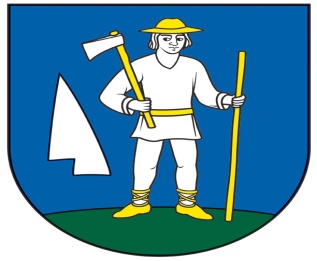 Vlajka obce pozostáva z deviatich pozdĺžnych pruhov vo farbách modrej, zelenej, modrej, žltej, bielej, žltej, modrej, zelenej a modrej. Vlajka má pomer strán 2:3 a ukončená je tromi cípmi, t.j. dvomi zástrihmi, siahajúcimi do tretiny jej listu.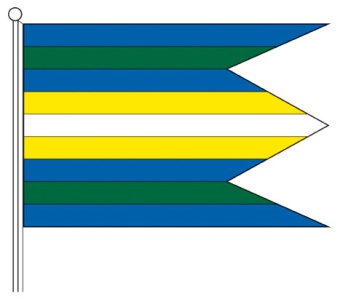 Pečať obce Renčišov je okrúhla, uprostred s obecným symbolom a kruhopisom OBEC RENČIŠOV. Pečať má priemer 35 mm, čo je v súlade s domácimi zvyklosťami a predpismi o používaní pečiatok s obecnými symbolmi. 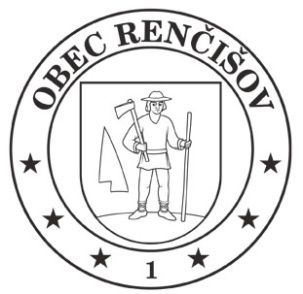 1.4 História obce Sídlisko založil šoltýs s roľníckymi usadlíkmi začiatkom 14. storočia. Prvá písomná správa o dedine pochádza z r. 1344. Bola majetkovou súčasťou panstva Sviňa. V r. 1427 tu hospodárilo okolo 25 poddanských domácností. V r. 1600 malo sídlisko 16 poddanských domov. V r. 1715 bolo sídlisko opustené, v r. 1720 tu hospodárilo 8 poddanských domácností, v r. 1828 bolo 45 domov a 344 obyvateľov, v r. 1900 bolo 330, v r. 1970 277 obyvateľov. Za I. ČSR obyvatelia ostali pri tradičných zamestnaniach. V roku 1944 v okolí obce pôsobili partizánske skupiny. Pôdu obrábali súkromne hospodáriaci roľníci, časť obyvateľstva pracovala v priemyselných podnikoch v Prešove, Sabinove a Košiciach.V roku 1998 obec zasiahla povodeň, pri ktorej prišiel o život 1 občan.1.5 Pamiatky K historickým pamiatkam obce patrí grécko-katolícky kostol z  roku 1828.Na miestnom cintoríne, ktorý je hneď vedľa kostola, sa nachádza Pomník padlým partizánom a miestnym občanom, ktorí bojovali počas II. svetovej vojny proti fašizmu.1.6 Výchova a vzdelávanie V súčasnosti výchovu a vzdelávanie detí v obci neposkytuje predškolské a školské zariadenie obce. Deti navštevujú Materskú a Základnú školu v susedných obciach (Uzovské Pekľany, Jarovnice, Sabinov, Prešov).1.7 Zdravotníctvo Primárna zdravotná starostlivosť občanom obce je zabezpečovaná privátnymi ambulanciami zmluvného praktického lekára a stomatologickej ambulancie v zdravotnom stredisku v Obci Jarovnice. Časť občanov obce na základe voľného výberu lekárov využíva služby praktických lekárov a stomatologických ambulancií v okresnom meste Sabinov, poprípade podľa sídla pracoviska aj iné. 1.8 Kultúra a šport Spoločenský, kultúrny a športový život v obci je realizovaný vďaka významnej podpore zo strany obecného úradu. Zabezpečujú ho hlavne dobrovoľníci z radu občanov. Obecný úrad podporuje ich činnosť vo finančnej či materiálovej forme. V obci je počas roka realizovaných množstvo akcií miestneho významu. 1.9 Inštitúcie v obci 1. Rozličný tovar a pohostinstvo - adresa: Renčišov č. 64 - majiteľ predajne: Novotný Lambert 1.10 Organizačná štruktúra obce Starosta obce: Miroslav Paločko Zástupca starostu obce: František Ondrej Obecné zastupiteľstvo tvorí zastupiteľský zbor zložený z 5 poslancov: František Ondrej, Jozef Paločko, Dominik Andraš, Pavol Andraš a Miron Strelec. Obecný úrad („ďalej len OcÚ“) je výkonným orgánom obecného zastupiteľstva a starostu obce. Je zložený z pracovníkov obce. Zabezpečuje administratívne a organizačné činnosti obecného zastupiteľstva a starostu obce, najmä písomnú agendu. Je podateľňou a výpravňou obecných písomností, zabezpečuje odborné podklady a iné písomnosti na rokovania obecného zastupiteľstva, vypracúva písomné vyhotovenia rozhodnutí obecnej samosprávy aj správnych konaní, vykonáva nariadenia obce a uznesenia obecnej samosprávy. Obecný úrad v Renčišove je umiestnený v budove Obecného úradu Renčišov. Má jedného zamestnanca: ekonómku obce Bc. Ivanu Zacharskú. Organizačná štruktúra Obce Renčišov Obec Renčišov Obecné zastupiteľstvo                  Starosta obce                                       Zástupca starostu                                           Obecný úrad2. Rozpočet obce na rok 2015 Základným   nástrojom  finančného  hospodárenia  obce  bol   rozpočet obce na rok 2015.Obec v roku 2015 zostavila rozpočet podľa ustanovenia § 10 odsek 7)zákona č.583/2004 Z.z. o rozpočtových pravidlách územnej samosprávy a o zmene a doplnení niektorých zákonov v znení neskorších predpisov. Rozpočet obce na rok 2015 bol zostavený ako prebytkový. Hospodárenie obce sa riadilo podľa schváleného rozpočtu na rok 2015. Rozpočet obce bol schválený obecným zastupiteľstvom dňa 12. 12. 2014 uznesením č. 2/2014.Rozpočet bol zmenený 2-krát: prvá zmena schválená dňa 08. 06. 2015 uznesením č. 2/2015 druhá zmena schválená dňa 10. 12. 2015 uznesením č. 5/2015Rozpočet obce k 31.12.2015 3. Rozbor plnenia príjmov za rok 2015 Z rozpočtovaných celkových príjmov 332276,55 EUR bol skutočný príjem k 31.12.2015 v sume 315925,58 EUR, čo predstavuje  95,08 % plnenie. Bežné príjmyZ rozpočtovaných bežných príjmov 44221,12 EUR bol skutočný príjem k 31.12.2015 v sume 66801,15 EUR, čo predstavuje  151,06 % plnenie. daňové príjmy Výnos dane z príjmov poukázaný územnej samospráve Z predpokladanej finančnej čiastky v sume 28000,00 EUR z výnosu dane z príjmov boli k 31.12.2015 poukázané finančné prostriedky zo ŠR v sume 32006,68 EUR, čo predstavuje plnenie na 114,31 %. Daň z nehnuteľnostíZ rozpočtovaných 6450,00 EUR bol skutočný príjem k 31.12.2015 v sume 6351,73 EUR, čo je 98,48 % plnenie. Príjmy dane z pozemkov boli v sume 5168,60 EUR, dane zo stavieb boli v sume 1183,13 EUR. Daň za psa  100,00 €.Poplatok za komunálny odpad a drobný stavebný odpad 1805,00 €.Daň za užívanie verejného priestranstva 3 €.nedaňové príjmy: Príjmy z podnikania a z vlastníctva majetkuZ rozpočtovaných 4000,00 EUR bol skutočný príjem k 31.12.2015 v sume 4060,00 EUR, čo je 101,50 % plnenie. Uvedený príjem predstavuje príjem z prenajatých budov, priestorov a objektov vo vlastníctve obce.Administratívne poplatky a iné poplatky a platby, úroky z vkladovAdministratívne poplatky - správne poplatky, úroky z vkladov:Z rozpočtovaných 260,00 EUR bol skutočný príjem k 31.12.2015 v sume 352,09 EUR, čo je 135,42 % plnenie.  iné nedaňové príjmy: Medzi iné nedaňové príjmy boli rozpočtované príjmy z dobropisov a z vratiek, iné príjmy. Prijaté granty a transferyZ rozpočtovaných grantov a transferov 3150,00 EUR bol skutočný príjem vo výške 21853,96 EUR, čo predstavuje 693,78 % plnenie.Granty a transfery boli účelovo učené a boli použité v súlade s ich účelom.Kapitálové príjmy: Z rozpočtovaných kapitálových príjmov 205015,00 EUR bol skutočný príjem k 31.12.2015 v sume 172908,01 EUR. Z toho:Za predaj obecných pozemkov bol príjem vo výške 4778,40 EUR.Granty a transferyZ rozpočtovaných 205015,00 EUR bol skutočný príjem k 31.12.2015 v sume 168129,61 EUR.Prijaté granty a transferyPríjmové finančné operácie: V roku 2015 bol prijatý úver v sume 50716,42 EUR schválený obecným zastupiteľstva dňa 22. 02. 2014 uznesením č. 1/2014 na realizáciu projektov:- Renčišov – Chodník k cintorínu- Renčišov – Úprava okolia OcÚOstatné finančné operácie tvorili:- prijatá krátkodobá finančná výpomoc vo výške 24000,00 €- použitie rezervného fondu (interiérové vybavenie) vo výške 1500,00  €4. Rozbor čerpania výdavkov za rok 2015 Z rozpočtovaných celkových výdavkov 291811,51 EUR bolo skutočne čerpané  k 31.12.2015 v sume 305136,18 EUR, čo predstavuje  104,57 % čerpanie. Bežné výdavky Z rozpočtovaných bežných výdavkov 38772,49 EUR bolo skutočne čerpané  k 31.12.2015 v sume 43281,97 EUR, čo predstavuje   111,63 % čerpanie. Čerpanie jednotlivých rozpočtových položiek bežného rozpočtu je prílohou Záverečného účtu. Medzi významné položky bežného rozpočtu patrí: Mzdy, platy, služobné príjmy a ostatné osobné vyrovnaniaZ rozpočtovaných 13.600,00 EUR bolo skutočné čerpanie k 31.12.2015 v sume 14.878,02 EUR, čo je 109,40 % čerpanie. Patria sem mzdové prostriedky pracovníkov OcÚ.Zakúpenie prevádzkových strojov, prístrojov a zariadeníZ rozpočtovaných 488,55 EUR bolo skutočné čerpanie k 31. 12. 2015 v sume 848,55 EUR, čo je 173,69 % čerpanie. Bol to nákup krovinorezu a odpadových nádob.Špeciálne službyZ rozpočtovaných 1600,00 EUR bolo skutočné čerpanie k 31.12.2015 v sume 1612,44 EUR, čo je 100,78 % čerpanie. Patria sem výdavky za právne služby (lyžiarske vleky), spracovanie geometrického plánu a vypracovanie stratégie CLLD (MAS Bachureň).Splácanie úrokov a ostatné platby súvisiace s úvermi, pôžičkami a návratnými     finančnými výpomocamiZ rozpočtovaných   3200,00 EUR bolo skutočne vyčerpané k 31.12.2015 v sume 3637,04 EUR, čo predstavuje 113,66 % čerpanie. Špeciálne služby súvisiace s realizáciou projektov (Úprava okolia OcÚ, Chodník k cintorínu – externý manažment)Z rozpočtovaných   1781,00 EUR bolo skutočne vyčerpané k 31.12.2015 v sume 1781,25 EUR, čo predstavuje 100,01 % čerpanie. Výdavky na nakladanie s odpadmiZ rozpočtovaných   2.500,00 EUR bolo skutočne vyčerpané k 31.12.2015 v sume 2.712,23 EUR, čo predstavuje 108,49 % čerpanie. 2) Kapitálové výdavky :Z rozpočtovaných kapitálových výdavkov 48935,00 EUR bolo skutočne čerpané  k 31.12.2015 v sume 50435,17 EUR, čo predstavuje  103,07 % čerpanie. Čerpanie jednotlivých rozpočtových položiek kapitálového rozpočtu je prílohou Záverečného účtu. Medzi významné položky kapitálového rozpočtu patrí: Realizácia projektu – Renčišov – Úprava okolia OcUZ rozpočtovaných  23979,00 EUR bolo skutočne vyčerpané k 31.12.2015 v sume  23979,17 EUR, čo predstavuje 100,00 % čerpanie. Realizácia projektu – Renčišov – Chodník k cintorínuZ rozpočtovaných   23976,00 EUR bolo skutočne vyčerpané k 31.12.2015 v sume 23976,00 EUR, čo predstavuje 100,00 % čerpanie. 3) Výdavkové finančné operácie :Z rozpočtovaných finančných  výdavkov 204104,02 EUR bolo skutočne čerpané  k 31.12.2015 v sume 211419,04 EUR. Čerpanie jednotlivých rozpočtových položiek v oblasti finančných operácií je prílohou Záverečného účtu. Medzi významné položky finančných operácií patria:Splatenie celej istiny úveru – Projekt Renčišov – Dom ľudových remesiel vo výške 134298,60 €Splatenie celej istiny úveru – Projekty - Chodník k cintorínu a Úprava okolia OcÚ vo výške 50716,42  €Splatenie celej istiny úveru – Projekt Renčišov – Úprava UVK vo výške 2404,02 €	5. Použitie prebytku ( vysporiadanie schodku ) hospodárenia za rok 2015Prebytok rozpočtu v sume 10.789,40 EUR zistený podľa ustanovenia § 10 ods. 3 písm. a) a b) zákona č. 583/2004 Z.z. o rozpočtových pravidlách územnej samosprávy a o zmene a doplnení niektorých zákonov v z.n.p., navrhujeme použiť na:	tvorbu rezervného fondu  10.789,40 EUR Na základe uvedených skutočností navrhujeme skutočnú tvorbu rezervného fondu za rok 2015 vo výške 10.789,40 EUR. 6. Tvorba a použitie prostriedkov peňažných fondov (rezervného fondu a sociálneho fondu)Rezervný fondObec vytvára rezervný fond v zmysle ustanovenia § 15 zákona č.583/2004 Z.z. v z.n.p.. Sociálny fondTvorbu a použitie sociálneho fondu upravuje kolektívna zmluva.7. Bilancia aktív a pasív k 31.12.2015 A K T Í V A P A S Í V A 8. Prehľad o stave a vývoji dlhu k 31.12.2015Obec k 31.12.2015 eviduje tieto záväzky:voči bankám 	12.103,23  EURvoči dodávateľom  	404,92  EURvoči zamestnancom   	1.071,35  EURvoči poisťovniam a daňovému úradu 757,89  EURObec uzatvorila v roku 2015 dve Zmluvy o úvere. Úvery sú krátkodobé s dobou splatnosti do r. 2016. Úvery boli v roku 2015 splatené po prefinancovaní projektov od Pôdohospodárskej platobnej agentúry, Bratislava a splátky úrokov sú mesačné.Obec má taktiež uzatvorenú Zmluvu o úvere z roku 2005. Tento úver je dlhodobý a bol poskytnutý na odkúpenie budovy obecného úradu. Splátky úveru sú realizované priebežne, podľa finančnej situácie obecného úradu. Splatnosť tohto úveru je v roku 2020. Splátky úrokov sú mesačné.9. Finančné usporiadanie vzťahov voči zriadeným a založeným právnickým osobámštátnemu rozpočtuštátnym fondomrozpočtom iných obcírozpočtom VÚCV súlade s ustanovením § 16 ods.2 zákona č.583/2004 o rozpočtových pravidlách územnej samosprávy a o zmene a doplnení niektorých zákonov v znení neskorších predpisov má obec finančne usporiadať svoje hospodárenie vrátane finančných vzťahov k zriadeným alebo založeným právnickým osobám,  fyzickým osobám - podnikateľom a právnickým osobám, ktorým poskytli finančné prostriedky svojho rozpočtu, ďalej usporiadať finančné vzťahy k štátnemu rozpočtu, štátnym fondom, rozpočtom iných obcí a k rozpočtom VÚC.zriadeným a založeným právnickým osobámObec nemá zriadené ani založené žiadne právnické osoby.Finančné usporiadanie voči štátnemu rozpočtu:Finančné usporiadanie voči štátnym fondomObec neuzatvorila v roku 2015 žiadnu zmluvu so štátnymi fondmi. Finančné usporiadanie voči rozpočtom iných obcíObec nemá žiadne vzťahy k rozpočtom iných obcí.Finančné usporiadanie voči rozpočtom VÚCObec nemá žiadne vzťahy k rozpočtom VÚC.10.  Predpokladaný budúci vývoj činnosti Predpokladané investičné akcie realizované v budúcich rokoch: - dokončenie podkrovia Obecného úradu- vybudovanie detského ihriska11. Udalosti osobitného významu po skončení účtovného obdobia Obec nezaznamenala žiadnu udalosť osobitného významu po skončení účtovného obdobia. Vypracovala: Bc. Ivana ZacharskáV Renčišove, november 2016 Prílohy: Individuálna účtovná závierka: Súvaha, Výkaz ziskov a strát, Poznámky SchválenýrozpočetSchválený rozpočetpo poslednej zmenePríjmy celkom287750332276,55z toho :Bežné príjmy3933544221,12Kapitálové príjmy205015205015Finančné príjmy4340083040,43Výdavky celkom263835291811,51z toho :Bežné výdavky3403538772,49Kapitálové výdavky5210048935Finančné výdavky177700204104,02Rozpočet  obceRozpočet na rok 2015Skutočnosť k 31.12.2015% plnenia332276,55315925,5895,08Rozpočet na rok 2015Skutočnosť k 31.12.2015% plnenia44221,1266801,15151,06Rozpočet na rok 2015Skutočnosť k 31.12.2015% plnenia36555,0040266,41110,15Rozpočet na rok 2015Skutočnosť k 31.12.2015% plnenia4260,004412,09103,57Rozpočet na rok 2015Skutočnosť k 31.12.2015% plnenia256,12268,69104,91Poskytovateľ dotácieSuma v EURÚčelOÚ Prešov60,39REGOBVÚ ŠR KÚŽP Prešov4,67Životné prostredieOÚ Prešov640,00Referendum 2015PPA Bratislava18706,89Vratka DPH – Dom ľudových remesielPPA Bratislava2442,01Vratka DPH – Úprava UVK Rozpočet na rok 2015Skutočnosť k 31.12.2015% plnenia205015,00172908,0184,34Poskytovateľ dotácieSuma v EURÚčelPôdohospodárska platobná agentúra124712,60Projekt – Dom ľudových remesiel Pôdohospodárska platobná agentúra21707,79Projekt – Chodník k cintorínuPôdohospodárska platobná agentúra21709,22Projekt – Úprava okolia OcÚRozpočet na rok 2015Skutočnosť k 31.12.2015% plnenia83040,4376216,4291,78Rozpočet na rok 2015Skutočnosť k 31.12.2015% čerpania291811,51305136,18104,57Rozpočet na rok 2015Skutočnosť k 31.12.2015% čerpania38772,4943281,97111,63Rozpočet na rok 2015Skutočnosť k 31.12.2015% čerpania48935,0050435,17103,07Rozpočet na rok 2015Skutočnosť k 31.12.2015% čerpania204104,02211419,04103,58Hospodárenie obceSkutočnosť k 31.12.2015 v EURSkutočnosť k 31.12.2015 v EURBežné  príjmy spolu66.801,15Bežné výdavky spolu43.281,97Bežný rozpočet23.519,18Kapitálové  príjmy spolu172.908,01Kapitálové  výdavky spolu50.435,17Kapitálový rozpočet 122.472,84Prebytok bežného a kapitálového rozpočtu145.992,02Príjmy z finančných operácií76.216,42Výdavky z finančných operácií211.419,04Rozdiel finančných operácií-135.202,62Príjmy spolu  315.925,58VÝDAVKY SPOLU305.136,18Hospodárenie obce - PREBYTOK10.789,40Fond rezervnýSuma v EURZS k 1.1.2015 4.991,43      Prírastky - z prebytku rozpočtu za uplynulý                   rozpočtový rok 3.333,13     Úbytky   - použitie rezervného fondu :- obstaranie ponorného čerpadla – Dom ľudových remesiel – fa č. 92/2014     1.500,00      KZ k 31.12.20156.824,56      Sociálny fondSuma v EURZS k 1.1.2015  0  Prírastky - povinný prídel -  1,05 %                                                67,21Úbytky   - stravovanie (stravné lístky)                  67,21KZ k 31.12.20150Názov  ZS  k  1.1.2015  v EURKZ  k  31.12.2015 v EURMajetok spoluNeobežný majetok spolu330.675,10322.772,90z toho :Dlhodobý nehmotný majetok00Dlhodobý hmotný majetok330.675,10322.772,90Dlhodobý finančný majetok00Obežný majetok spolu8.108,3317.767,13z toho :Zásoby00Zúčtovanie medzi subjektami VS00Dlhodobé pohľadávky00Krátkodobé pohľadávky 527,08896,48Finančné účty 7.581,2516.870,65Poskytnuté návratné fin. výpomoci dlh.00Poskytnuté návratné fin. výpomoci krát.00Časové rozlíšenie 67,6067,60NázovZS  k  1.1.2015 v EURKZ  k  31.12.2015 v EURVlastné imanie a záväzky spolu338.851,03340.607,63Vlastné imanie 121.542,57143.339,52z toho :Oceňovacie rozdiely 00Fondy00Výsledok hospodárenia 121.542,57143.339,52Záväzky199.863,0714.337,39z toho :Rezervy 00Zúčtovanie medzi subjektami VS00Dlhodobé záväzky00Krátkodobé záväzky51.057,222.234,16Bankové úvery a výpomoci148.805,8512.103,23Časové rozlíšenie17.445,39182.930,72Poskytovateľ úveruÚčelVýška prijatého úveruZabezpečenie úveruZostatok k 31.12.2015SplatnosťPrima bankaOdkúpenie budovy OcU15.103,23Bianco zmenka12.103,23r. 2020Prima bankaProjekt „Renčišov – Úprava okolia OcÚ“21.709,22Bianco zmenka0r. 2016Prima bankaProjekt „Renčišov – Chodník k cintorínu“21.707,79Bianko zmenka0r. 2016Poskytovateľ    - 1 -Účelové určenie grantu, transferu uviesť : školstvo, matrika, .... - bežné výdavky- kapitálové výdavky- 2 -Suma  poskytnutýchfinančných prostriedkov - 3 -Suma skutočne použitých finančných prostriedkov  - 4 -Rozdiel(stĺ.3 -stĺ.4)- 5 -OU PrešovREGOB60,39       60,390VÚ ŠR KÚŽP PrešovŽivotné prostredie4,674,670OU PrešovReferendum 2015640,00571,9768,03